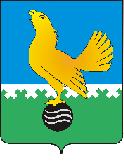 МУНИЦИПАЛЬНОЕ ОБРАЗОВАНИЕ городской округ Пыть-Ях Ханты-Мансийского автономного округа-ЮгрыАДМИНИСТРАЦИЯ ГОРОДАП О С Т А Н О В Л Е Н И ЕО внесении изменений впостановление администрации города от 29.12.2021 № 630-па«Об утверждении муниципальной программы города Пыть-Яха«Развитие образования в городе Пыть-Яхе» (в ред. от 12.07.2022 № 295-па,от 25.10.2022 № 469-па,от 06.12.2022 № 536-па,от 13.01.2023 № 11-па,от 11.10.2023 № 280-па)В соответствии с Бюджетным кодексом Российской Федерации, Федеральным законом от 06.10.2003 № 131-ФЗ «Об общих принципах организации местного самоуправления в Российской Федерации», постановлением Правительства Ханты-Мансийского автономного округа – Югры от 31.10.2021 года № 468-п «О государственной программе Ханты-Мансийского автономного округа – Югры «Развитие образования», постановлением администрации города       Пыть-Яха от 30.09.2021 № 453-па «О порядке разработки и реализации муниципальных программ города Пыть-Яха», внести в постановление администрации города от 29.12.2021 № 630-па «Об утверждении муниципальной программы города Пыть-Яха «Развитие образования в городе Пыть-Яхе» следующие изменения:1.	В приложении к постановлению:1.1.	Паспорт муниципальной программы в части «Параметры финансового обеспечения муниципальной программы» изложить в новой редакции согласно приложению № 1.1.2.	Таблицу № 1 «Распределение финансовых ресурсов муниципальной программы (по годам)» изложить в новой редакции согласно приложению № 2.2.	Управлению по внутренней политике (Т.В. Староста) опубликовать постановление в печатном средстве массовой информации «Официальный вестник» и дополнительно направить для размещения в сетевом издании в информационно-телекоммуникационной сети «Интернет» - pyt-yahi№form.ru.	3.	Отделу по обеспечению информационной безопасности                                               (А.А. Мерзляков) разместить постановление на официальном сайте администрации города в сети Интернет.4.	Настоящее постановление вступает в силу после его официального опубликования.5.	Контроль за выполнением постановления возложить на заместителя главы города (направление деятельности – социальные вопросы).Глава города Пыть-Яха								А.Н. МорозовПриложение № 1к постановлению администрациигорода Пыть-ЯхаПаспорт муниципальной программы«Развитие образования в городе Пыть-Яхе»«».Приложение № 2к постановлению администрациигорода Пыть-ЯхаТаблица № 1Распределение финансовых ресурсов муниципальной программы (по годам)Параметры финансового обеспечения муниципальной программы Источники финансированияРасходы по годам (тыс. рублей)Расходы по годам (тыс. рублей)Расходы по годам (тыс. рублей)Расходы по годам (тыс. рублей)Расходы по годам (тыс. рублей)Расходы по годам (тыс. рублей)Параметры финансового обеспечения муниципальной программы Источники финансированияВсего20222023202420252026-2030Параметры финансового обеспечения муниципальной программы всего18 284 129,6 2 139 826,2 2 189 675,8 2 074 994,0 2 061 024,6 9 818 609,0 Параметры финансового обеспечения муниципальной программы федеральный бюджет203 086,0 49 015,7 47 935,2 53 732,4 52 402,7 0,0 Параметры финансового обеспечения муниципальной программы бюджет автономного округа13 917 148,5 1 482 699,4 1 553 025,2 1 583 188,8 1 567 987,1 7 730 248,0 Параметры финансового обеспечения муниципальной программы местный бюджет3 396 846,2 515 393,8 474 644,6 360 178,4 362 740,4 1 683 889,0 Параметры финансового обеспечения муниципальной программы иные источники финансирования767 048,9 92 717,3 114 070,8 77 894,4 77 894,4 404 472,0 Параметры финансового обеспечения региональных проектов, проектов автономного округа, муниципальных проектов, реализуемый на основе проектной инициативы Источники финансированияРасходы по годам (тыс. рублей)Расходы по годам (тыс. рублей)Расходы по годам (тыс. рублей)Расходы по годам (тыс. рублей)Расходы по годам (тыс. рублей)Расходы по годам (тыс. рублей)Параметры финансового обеспечения региональных проектов, проектов автономного округа, муниципальных проектов, реализуемый на основе проектной инициативы Источники финансированияВсего20222023202420252026-2030Параметры финансового обеспечения региональных проектов, проектов автономного округа, муниципальных проектов, реализуемый на основе проектной инициативы Портфель проектов «Образование» (срок реализации 01.11.2018–31.12.2024)  Портфель проектов «Образование» (срок реализации 01.11.2018–31.12.2024)  Портфель проектов «Образование» (срок реализации 01.11.2018–31.12.2024)  Портфель проектов «Образование» (срок реализации 01.11.2018–31.12.2024)  Портфель проектов «Образование» (срок реализации 01.11.2018–31.12.2024)  Портфель проектов «Образование» (срок реализации 01.11.2018–31.12.2024)  Портфель проектов «Образование» (срок реализации 01.11.2018–31.12.2024)  Параметры финансового обеспечения региональных проектов, проектов автономного округа, муниципальных проектов, реализуемый на основе проектной инициативы всего220 554,9 51 560,0 53 575,9 57 663,7 57 755,3 0,0 Параметры финансового обеспечения региональных проектов, проектов автономного округа, муниципальных проектов, реализуемый на основе проектной инициативы федеральный бюджет1 517,4 145,8 461,6 455,0 455,0 0,0 Параметры финансового обеспечения региональных проектов, проектов автономного округа, муниципальных проектов, реализуемый на основе проектной инициативы бюджет автономного округа2 373,2 228,1 721,9 711,6 711,6 0,0 Параметры финансового обеспечения региональных проектов, проектов автономного округа, муниципальных проектов, реализуемый на основе проектной инициативы местный бюджет216 664,3 51 186,1 52 392,4 56 497,1 56 588,7 0,0 Параметры финансового обеспечения региональных проектов, проектов автономного округа, муниципальных проектов, реализуемый на основе проектной инициативы иные источники финансирования0,0 0,0 0,0 0,0 0,0 0,0 Параметры финансового обеспечения региональных проектов, проектов автономного округа, муниципальных проектов, реализуемый на основе проектной инициативыРегиональный проект «Современная школа» (срок реализации 01.01.2019 - 31.12.2024)Региональный проект «Современная школа» (срок реализации 01.01.2019 - 31.12.2024)Региональный проект «Современная школа» (срок реализации 01.01.2019 - 31.12.2024)Региональный проект «Современная школа» (срок реализации 01.01.2019 - 31.12.2024)Региональный проект «Современная школа» (срок реализации 01.01.2019 - 31.12.2024)Региональный проект «Современная школа» (срок реализации 01.01.2019 - 31.12.2024)Региональный проект «Современная школа» (срок реализации 01.01.2019 - 31.12.2024)Параметры финансового обеспечения региональных проектов, проектов автономного округа, муниципальных проектов, реализуемый на основе проектной инициативывсего0,0 0,0 0,0 0,0 0,0 0,0 Параметры финансового обеспечения региональных проектов, проектов автономного округа, муниципальных проектов, реализуемый на основе проектной инициативыфедеральный бюджет0,0 0,0 0,0 0,0 0,0 0,0 Параметры финансового обеспечения региональных проектов, проектов автономного округа, муниципальных проектов, реализуемый на основе проектной инициативыбюджет автономного округа0,0 0,0 0,0 0,0 0,0 0,0 Параметры финансового обеспечения региональных проектов, проектов автономного округа, муниципальных проектов, реализуемый на основе проектной инициативыместный бюджет0,0 0,0 0,0 0,0 0,0 0,0 Параметры финансового обеспечения региональных проектов, проектов автономного округа, муниципальных проектов, реализуемый на основе проектной инициативыиные источники финансирования0,0 0,0 0,0 0,0 0,0 0,0 Параметры финансового обеспечения региональных проектов, проектов автономного округа, муниципальных проектов, реализуемый на основе проектной инициативыРегиональный проект «Цифровая образовательная среда» (срок реализации 01.01.2019 - 30.12.2024)Региональный проект «Цифровая образовательная среда» (срок реализации 01.01.2019 - 30.12.2024)Региональный проект «Цифровая образовательная среда» (срок реализации 01.01.2019 - 30.12.2024)Региональный проект «Цифровая образовательная среда» (срок реализации 01.01.2019 - 30.12.2024)Региональный проект «Цифровая образовательная среда» (срок реализации 01.01.2019 - 30.12.2024)Региональный проект «Цифровая образовательная среда» (срок реализации 01.01.2019 - 30.12.2024)Региональный проект «Цифровая образовательная среда» (срок реализации 01.01.2019 - 30.12.2024)Параметры финансового обеспечения региональных проектов, проектов автономного округа, муниципальных проектов, реализуемый на основе проектной инициативывсего1 900,0 0,0 0,0 950,0 950,00 0,0 Параметры финансового обеспечения региональных проектов, проектов автономного округа, муниципальных проектов, реализуемый на основе проектной инициативыфедеральный бюджет0,0 0,0 0,0 0,0 0,00 0,0 Параметры финансового обеспечения региональных проектов, проектов автономного округа, муниципальных проектов, реализуемый на основе проектной инициативыбюджет автономного округа0,0 0,0 0,0 0,0 0,00 0,0 Параметры финансового обеспечения региональных проектов, проектов автономного округа, муниципальных проектов, реализуемый на основе проектной инициативыместный бюджет1 900,0 0,0 0,0 950,0 950,00 0,0 Параметры финансового обеспечения региональных проектов, проектов автономного округа, муниципальных проектов, реализуемый на основе проектной инициативыиные источники финансирования0,0 0,0 0,0 0,0 0,00 0,0 Параметры финансового обеспечения региональных проектов, проектов автономного округа, муниципальных проектов, реализуемый на основе проектной инициативыРегиональный проект «Успех каждого ребенка» (срок реализации 01.11.2018 - 30.12.2024)Региональный проект «Успех каждого ребенка» (срок реализации 01.11.2018 - 30.12.2024)Региональный проект «Успех каждого ребенка» (срок реализации 01.11.2018 - 30.12.2024)Региональный проект «Успех каждого ребенка» (срок реализации 01.11.2018 - 30.12.2024)Региональный проект «Успех каждого ребенка» (срок реализации 01.11.2018 - 30.12.2024)Региональный проект «Успех каждого ребенка» (срок реализации 01.11.2018 - 30.12.2024)Региональный проект «Успех каждого ребенка» (срок реализации 01.11.2018 - 30.12.2024)Параметры финансового обеспечения региональных проектов, проектов автономного округа, муниципальных проектов, реализуемый на основе проектной инициативывсего208 789,3 45 826,7 52 380,4 55 245,3 55 336,90 0,0 Параметры финансового обеспечения региональных проектов, проектов автономного округа, муниципальных проектов, реализуемый на основе проектной инициативыфедеральный бюджет0,0 0,0 0,0 0,0 0,00 0,0 Параметры финансового обеспечения региональных проектов, проектов автономного округа, муниципальных проектов, реализуемый на основе проектной инициативыбюджет автономного округа0,0 0,0 0,0 0,0 0,00 0,0 Параметры финансового обеспечения региональных проектов, проектов автономного округа, муниципальных проектов, реализуемый на основе проектной инициативыместный бюджет208 789,3 45 826,7 52 380,4 55 245,3 55 336,90 0,0 Параметры финансового обеспечения региональных проектов, проектов автономного округа, муниципальных проектов, реализуемый на основе проектной инициативыиные источники финансирования0,0 0,0 0,0 0,0 0,00 0,0 Параметры финансового обеспечения региональных проектов, проектов автономного округа, муниципальных проектов, реализуемый на основе проектной инициативыРегиональный проект «Социальная активность» (срок реализации 01.01.2019 - 30.12.2024)Региональный проект «Социальная активность» (срок реализации 01.01.2019 - 30.12.2024)Региональный проект «Социальная активность» (срок реализации 01.01.2019 - 30.12.2024)Региональный проект «Социальная активность» (срок реализации 01.01.2019 - 30.12.2024)Региональный проект «Социальная активность» (срок реализации 01.01.2019 - 30.12.2024)Региональный проект «Социальная активность» (срок реализации 01.01.2019 - 30.12.2024)Региональный проект «Социальная активность» (срок реализации 01.01.2019 - 30.12.2024)Параметры финансового обеспечения региональных проектов, проектов автономного округа, муниципальных проектов, реализуемый на основе проектной инициативывсего5 939,4 5 359,4 0,0 290,0 290,0 0,0 Параметры финансового обеспечения региональных проектов, проектов автономного округа, муниципальных проектов, реализуемый на основе проектной инициативыфедеральный бюджет0,0 0,0 0,0 0,0 0,0 0,0 Параметры финансового обеспечения региональных проектов, проектов автономного округа, муниципальных проектов, реализуемый на основе проектной инициативыбюджет автономного округа0,0 0,0 0,0 0,0 0,0 0,0 Параметры финансового обеспечения региональных проектов, проектов автономного округа, муниципальных проектов, реализуемый на основе проектной инициативыместный бюджет5 939,4 5 359,4 0,0 290,0 290,0 0,0 Параметры финансового обеспечения региональных проектов, проектов автономного округа, муниципальных проектов, реализуемый на основе проектной инициативыиные источники финансирования0,0 0,0 0,0 0,0 0,0 0,0 Региональный проект «Патриотическое воспитание граждан Российской Федерации» Региональный проект «Патриотическое воспитание граждан Российской Федерации» Региональный проект «Патриотическое воспитание граждан Российской Федерации» Региональный проект «Патриотическое воспитание граждан Российской Федерации» Региональный проект «Патриотическое воспитание граждан Российской Федерации» Региональный проект «Патриотическое воспитание граждан Российской Федерации» Региональный проект «Патриотическое воспитание граждан Российской Федерации» всего3 926,2 373,9 1 195,5 1 178,4 1 178,4 0,0 федеральный бюджет1 517,4 145,8 461,6 455,0 455,0 0,0 бюджет автономного округа2 373,2 228,1 721,9 711,6 711,6 0,0 местный бюджет35,6 0,0 12,0 11,8 11,8 0,0 иные источники финансирования0,0 0,0 0,0 0,0 0,0 0,0 №№Структурный элемент
(основное мероприятие) муниципальной программыОтветственный исполнитель / соисполнительИсточники финансированияФинансовые затраты на реализацию (тыс. рублей)Финансовые затраты на реализацию (тыс. рублей)Финансовые затраты на реализацию (тыс. рублей)Финансовые затраты на реализацию (тыс. рублей)Финансовые затраты на реализацию (тыс. рублей)Финансовые затраты на реализацию (тыс. рублей)№№Структурный элемент
(основное мероприятие) муниципальной программыОтветственный исполнитель / соисполнительИсточники финансированиявсегов том числев том числев том числев том числев том числе№№Структурный элемент
(основное мероприятие) муниципальной программыОтветственный исполнитель / соисполнительИсточники финансированиявсего2022 г.2023 г.2024 г.2025 г.2026 - 2030 гг.12345678910Подпрограмма I. Общее образование. Дополнительное образование детейПодпрограмма I. Общее образование. Дополнительное образование детейПодпрограмма I. Общее образование. Дополнительное образование детейПодпрограмма I. Общее образование. Дополнительное образование детейПодпрограмма I. Общее образование. Дополнительное образование детейПодпрограмма I. Общее образование. Дополнительное образование детейПодпрограмма I. Общее образование. Дополнительное образование детейПодпрограмма I. Общее образование. Дополнительное образование детейПодпрограмма I. Общее образование. Дополнительное образование детейПодпрограмма I. Общее образование. Дополнительное образование детей1.1.Основное мероприятие "Развитие системы дошкольного и общего образования" (1)Управление  всего:22 286,21 509,32 870,92 558,02 558,012 790,01.1.Основное мероприятие "Развитие системы дошкольного и общего образования" (1)Управление  федеральный бюджет0,00,00,00,00,00,01.1.Основное мероприятие "Развитие системы дошкольного и общего образования" (1)Управление  бюджет автономного округа0,00,00,00,00,00,01.1.Основное мероприятие "Развитие системы дошкольного и общего образования" (1)Управление  местный бюджет22 286,21 509,32 870,92 558,02 558,012 790,01.1.Основное мероприятие "Развитие системы дошкольного и общего образования" (1)Управление  иные источники финансирования0,00,00,00,00,00,01.2. Региональный проект "Современная школа" (1)Управление  всего:0,00,00,00,00,00,01.2. Региональный проект "Современная школа" (1)Управление  федеральный бюджет0,00,00,00,00,00,01.2. Региональный проект "Современная школа" (1)Управление  бюджет автономного округа0,00,00,00,00,00,01.2. Региональный проект "Современная школа" (1)Управление  местный бюджет0,00,00,00,00,00,01.2. Региональный проект "Современная школа" (1)Управление  иные источники финансирования0,00,00,00,00,00,01.3. Региональный проект "Цифровая образовательная среда" (2; п. 7, 8, 9 таблицы № 5)Управление  всего:1 900,00,00,0950,0950,00,01.3. Региональный проект "Цифровая образовательная среда" (2; п. 7, 8, 9 таблицы № 5)Управление  федеральный бюджет0,00,00,00,00,00,01.3. Региональный проект "Цифровая образовательная среда" (2; п. 7, 8, 9 таблицы № 5)Управление  бюджет автономного округа0,00,00,00,00,00,01.3. Региональный проект "Цифровая образовательная среда" (2; п. 7, 8, 9 таблицы № 5)Управление  местный бюджет1 900,00,00,0950,0950,00,01.3. Региональный проект "Цифровая образовательная среда" (2; п. 7, 8, 9 таблицы № 5)Управление  иные источники финансирования0,00,00,00,00,00,01.4.Региональный проект "Успех каждого ребенка" Управление  всего:208 789,345 826,752 380,455 245,355 336,90,01.4.Региональный проект "Успех каждого ребенка" Управление  федеральный бюджет0,00,00,00,00,00,01.4.Региональный проект "Успех каждого ребенка" Управление  бюджет автономного округа0,00,00,00,00,00,01.4.Региональный проект "Успех каждого ребенка" Управление  местный бюджет208 789,345 826,752 380,455 245,355 336,90,01.4.Региональный проект "Успех каждого ребенка" Управление  иные источники финансирования0,00,00,00,00,00,01.4.1.Реализация программы персонифицированного дополнительного образования                   (4; п. 6, 12 таблицы № 5)Управление  всего:57 828,510 275,811 671,517 940,617 940,60,01.4.1.Реализация программы персонифицированного дополнительного образования                   (4; п. 6, 12 таблицы № 5)Управление  федеральный бюджет0,00,00,00,00,00,01.4.1.Реализация программы персонифицированного дополнительного образования                   (4; п. 6, 12 таблицы № 5)Управление  бюджет автономного округа0,00,00,00,00,00,01.4.1.Реализация программы персонифицированного дополнительного образования                   (4; п. 6, 12 таблицы № 5)Управление  местный бюджет57 828,510 275,811 671,517 940,617 940,60,01.4.1.Реализация программы персонифицированного дополнительного образования                   (4; п. 6, 12 таблицы № 5)Управление  иные источники финансирования0,00,00,00,00,00,01.4.2.Мероприятия направленные на поддержку обучающихся, проявивших выдающиеся способности в учебной деятельности (4; п. 4, 5 таблицы № 5)Управление  всего:2 294,9576,5555,0581,7581,70,01.4.2.Мероприятия направленные на поддержку обучающихся, проявивших выдающиеся способности в учебной деятельности (4; п. 4, 5 таблицы № 5)Управление  федеральный бюджет0,00,00,00,00,00,01.4.2.Мероприятия направленные на поддержку обучающихся, проявивших выдающиеся способности в учебной деятельности (4; п. 4, 5 таблицы № 5)Управление  бюджет автономного округа0,00,00,00,00,00,01.4.2.Мероприятия направленные на поддержку обучающихся, проявивших выдающиеся способности в учебной деятельности (4; п. 4, 5 таблицы № 5)Управление  местный бюджет2 294,9576,5555,0581,7581,70,01.4.2.Мероприятия направленные на поддержку обучающихся, проявивших выдающиеся способности в учебной деятельности (4; п. 4, 5 таблицы № 5)Управление  иные источники финансирования0,00,00,00,00,00,01.4.3.Реализация общеразвивающих программ по дополнительному образованию детей (4; п. 4, 5 таблицы № 5)Управление  всего:126 498,931 857,036 436,729 056,829 148,40,01.4.3.Реализация общеразвивающих программ по дополнительному образованию детей (4; п. 4, 5 таблицы № 5)Управление  федеральный бюджет0,00,00,00,00,00,01.4.3.Реализация общеразвивающих программ по дополнительному образованию детей (4; п. 4, 5 таблицы № 5)Управление  бюджет автономного округа0,00,00,00,00,00,01.4.3.Реализация общеразвивающих программ по дополнительному образованию детей (4; п. 4, 5 таблицы № 5)Управление  местный бюджет126 498,931 857,036 436,729 056,829 148,40,01.4.3.Реализация общеразвивающих программ по дополнительному образованию детей (4; п. 4, 5 таблицы № 5)Управление  иные источники финансирования0,00,00,00,00,00,01.4.4.Создание новых мест дополнительного образования детей (4; п. 2 таблицы № 5)Управление  всего:22 167,03 117,43 717,27 666,27 666,20,01.4.4.Создание новых мест дополнительного образования детей (4; п. 2 таблицы № 5)Управление  федеральный бюджет0,00,00,00,00,00,01.4.4.Создание новых мест дополнительного образования детей (4; п. 2 таблицы № 5)Управление  бюджет автономного округа0,00,00,00,00,00,01.4.4.Создание новых мест дополнительного образования детей (4; п. 2 таблицы № 5)Управление  местный бюджет22 167,03 117,43 717,27 666,27 666,20,01.4.4.Создание новых мест дополнительного образования детей (4; п. 2 таблицы № 5)Управление  иные источники финансирования0,00,00,00,00,00,01.5.Основное мероприятие "Обеспечение реализации основных и дополнительных общеобразовательных программ в образовательных организациях, совершенствования сферы воспитания"  (6, 7; п. 10 таблицы № 5)Управление  всего:15 704 779,51 761 788,11 859 247,01 796 082,21 781 953,78 505 708,51.5.Основное мероприятие "Обеспечение реализации основных и дополнительных общеобразовательных программ в образовательных организациях, совершенствования сферы воспитания"  (6, 7; п. 10 таблицы № 5)Управление  федеральный бюджет201 568,648 869,947 473,653 277,451 947,70,01.5.Основное мероприятие "Обеспечение реализации основных и дополнительных общеобразовательных программ в образовательных организациях, совершенствования сферы воспитания"  (6, 7; п. 10 таблицы № 5)Управление  бюджет автономного округа12 593 775,11 368 760,51 431 773,71 427 225,81 412 024,16 953 991,01.5.Основное мероприятие "Обеспечение реализации основных и дополнительных общеобразовательных программ в образовательных организациях, совершенствования сферы воспитания"  (6, 7; п. 10 таблицы № 5)Управление  местный бюджет2 183 945,9265 572,9269 535,4238 944,6241 347,51 168 545,51.5.Основное мероприятие "Обеспечение реализации основных и дополнительных общеобразовательных программ в образовательных организациях, совершенствования сферы воспитания"  (6, 7; п. 10 таблицы № 5)Управление  иные источники финансирования725 489,978 584,8110 464,376 634,476 634,4383 172,01.5.1.Расходы на обеспечение деятельности (оказание услуг) муниципальных учреждений Управление  всего:2 667 162,3317 706,5352 666,4283 088,0285 616,91 428 084,51.5.1.Расходы на обеспечение деятельности (оказание услуг) муниципальных учреждений Управление  федеральный бюджет0,00,00,00,00,00,01.5.1.Расходы на обеспечение деятельности (оказание услуг) муниципальных учреждений Управление  бюджет автономного округа0,00,00,00,00,00,01.5.1.Расходы на обеспечение деятельности (оказание услуг) муниципальных учреждений Управление  местный бюджет1 941 672,4239 121,7242 202,1206 453,6208 982,51 044 912,51.5.1.Расходы на обеспечение деятельности (оказание услуг) муниципальных учреждений Управление  иные источники финансирования725 489,978 584,8110 464,376 634,476 634,4383 172,01.5.2.Реализация основных общеобразовательных программ Управление  всего:8 366 172,4902 798,9941 959,7945 520,8929 315,54 646 577,51.5.2.Реализация основных общеобразовательных программ Управление  федеральный бюджет0,00,00,00,00,00,01.5.2.Реализация основных общеобразовательных программ Управление  бюджет автономного округа8 359 855,7896 482,2941 959,7945 520,8929 315,54 646 577,51.5.2.Реализация основных общеобразовательных программ Управление  местный бюджет6 316,76 316,70,00,00,00,01.5.2.Реализация основных общеобразовательных программ Управление  иные источники финансирования0,00,00,00,00,00,01.5.3.Реализация дошкольными образовательными организациями основных общеобразовательных программ дошкольного образованияУправление  всего:4 159 344,3455 656,2474 283,0460 508,9461 482,72 307 413,51.5.3.Реализация дошкольными образовательными организациями основных общеобразовательных программ дошкольного образованияУправление  федеральный бюджет0,00,00,00,00,00,01.5.3.Реализация дошкольными образовательными организациями основных общеобразовательных программ дошкольного образованияУправление  бюджет автономного округа4 159 344,3455 656,2474 283,0460 508,9461 482,72 307 413,51.5.3.Реализация дошкольными образовательными организациями основных общеобразовательных программ дошкольного образованияУправление  местный бюджет0,00,00,00,00,00,01.5.3.Реализация дошкольными образовательными организациями основных общеобразовательных программ дошкольного образованияУправление  иные источники финансирования0,00,00,00,00,00,01.5.4.Дополнительное финансовое обеспечение мероприятий по организации питания обучающихся Управление  всего:217 431,719 408,623 511,026 152,524 726,6123 633,01.5.4.Дополнительное финансовое обеспечение мероприятий по организации питания обучающихся Управление  федеральный бюджет0,00,00,00,00,00,01.5.4.Дополнительное финансовое обеспечение мероприятий по организации питания обучающихся Управление  бюджет автономного округа0,00,00,00,00,00,01.5.4.Дополнительное финансовое обеспечение мероприятий по организации питания обучающихся Управление  местный бюджет217 431,719 408,623 511,026 152,524 726,6123 633,01.5.4.Дополнительное финансовое обеспечение мероприятий по организации питания обучающихся Управление  иные источники финансирования0,00,00,00,00,00,01.5.5.Организация бесплатного горячего питания обучающихся, получающих начальное общее образование в муниципальных образовательных организациях городаУправление  всего:152 761,930 947,932 060,444 876,844 876,80,01.5.5.Организация бесплатного горячего питания обучающихся, получающих начальное общее образование в муниципальных образовательных организациях городаУправление  федеральный бюджет59 661,713 599,912 707,117 342,216 012,50,01.5.5.Организация бесплатного горячего питания обучающихся, получающих начальное общее образование в муниципальных образовательных организациях городаУправление  бюджет автономного округа74 575,116 622,115 531,021 196,121 225,90,01.5.5.Организация бесплатного горячего питания обучающихся, получающих начальное общее образование в муниципальных образовательных организациях городаУправление  местный бюджет18 525,1725,93 822,36 338,57 638,40,01.5.5.Организация бесплатного горячего питания обучающихся, получающих начальное общее образование в муниципальных образовательных организациях городаУправление  иные источники финансирования0,00,00,00,00,00,01.5.6.Ежемесячное денежное вознаграждение за классное руководство педагогическим работникам муниципальных образовательных организаций, реализующих образовательные программы начального общего образования, образовательные программы основного общего образования, образовательные программы среднего общего образованияУправление  всего:141 906,935 270,034 766,535 935,235 935,20,01.5.6.Ежемесячное денежное вознаграждение за классное руководство педагогическим работникам муниципальных образовательных организаций, реализующих образовательные программы начального общего образования, образовательные программы основного общего образования, образовательные программы среднего общего образованияУправление  федеральный бюджет141 906,935 270,034 766,535 935,235 935,20,01.5.6.Ежемесячное денежное вознаграждение за классное руководство педагогическим работникам муниципальных образовательных организаций, реализующих образовательные программы начального общего образования, образовательные программы основного общего образования, образовательные программы среднего общего образованияУправление  бюджет автономного округа0,00,00,00,00,00,01.5.6.Ежемесячное денежное вознаграждение за классное руководство педагогическим работникам муниципальных образовательных организаций, реализующих образовательные программы начального общего образования, образовательные программы основного общего образования, образовательные программы среднего общего образованияУправление  местный бюджет0,00,00,00,00,00,01.5.6.Ежемесячное денежное вознаграждение за классное руководство педагогическим работникам муниципальных образовательных организаций, реализующих образовательные программы начального общего образования, образовательные программы основного общего образования, образовательные программы среднего общего образованияУправление  иные источники финансирования0,00,00,00,00,00,01.6.Основное мероприятие "Организация летнего отдыха и оздоровления детей и молодежи" (п. 11 таблицы № 5)Управление  всего:151 466,613 245,012 624,817 942,417 942,489 712,01.6.Основное мероприятие "Организация летнего отдыха и оздоровления детей и молодежи" (п. 11 таблицы № 5)Управление  федеральный бюджет0,00,00,00,00,00,01.6.Основное мероприятие "Организация летнего отдыха и оздоровления детей и молодежи" (п. 11 таблицы № 5)Управление  бюджет автономного округа63 685,16 003,15 200,97 497,37 497,337 486,51.6.Основное мероприятие "Организация летнего отдыха и оздоровления детей и молодежи" (п. 11 таблицы № 5)Управление  местный бюджет76 878,76 169,06 414,09 185,19 185,145 925,51.6.Основное мероприятие "Организация летнего отдыха и оздоровления детей и молодежи" (п. 11 таблицы № 5)Управление  иные источники финансирования10 902,81 072,91 009,91 260,01 260,06 300,01.6.1.Субсидия бюджетам муниципальных районов и городских округов на организацию питания детей в возрасте от 6 до 17 лет (включительно) в лагерях с дневным пребыванием детей, в возрасте от 8 до 17 лет (включительно) - в палаточных лагерях, в возрасте от 14 до 17 лет (включительно) - в лагерях труда и отдыха с дневным пребыванием детейУправление  всего:84 413,27 503,96 934,59 996,49 996,449 982,01.6.1.Субсидия бюджетам муниципальных районов и городских округов на организацию питания детей в возрасте от 6 до 17 лет (включительно) в лагерях с дневным пребыванием детей, в возрасте от 8 до 17 лет (включительно) - в палаточных лагерях, в возрасте от 14 до 17 лет (включительно) - в лагерях труда и отдыха с дневным пребыванием детейУправление  федеральный бюджет0,00,00,00,00,00,01.6.1.Субсидия бюджетам муниципальных районов и городских округов на организацию питания детей в возрасте от 6 до 17 лет (включительно) в лагерях с дневным пребыванием детей, в возрасте от 8 до 17 лет (включительно) - в палаточных лагерях, в возрасте от 14 до 17 лет (включительно) - в лагерях труда и отдыха с дневным пребыванием детейУправление  бюджет автономного округа63 685,16 003,15 200,97 497,37 497,337 486,51.6.1.Субсидия бюджетам муниципальных районов и городских округов на организацию питания детей в возрасте от 6 до 17 лет (включительно) в лагерях с дневным пребыванием детей, в возрасте от 8 до 17 лет (включительно) - в палаточных лагерях, в возрасте от 14 до 17 лет (включительно) - в лагерях труда и отдыха с дневным пребыванием детейУправление  местный бюджет20 728,11 500,81 733,62 499,12 499,112 495,51.6.1.Субсидия бюджетам муниципальных районов и городских округов на организацию питания детей в возрасте от 6 до 17 лет (включительно) в лагерях с дневным пребыванием детей, в возрасте от 8 до 17 лет (включительно) - в палаточных лагерях, в возрасте от 14 до 17 лет (включительно) - в лагерях труда и отдыха с дневным пребыванием детейУправление  иные источники финансирования0,00,00,00,00,00,01.6.2.Мероприятия по организации отдыха и оздоровления детейУправление  всего:67 053,45 741,15 690,37 946,07 946,039 730,01.6.2.Мероприятия по организации отдыха и оздоровления детейУправление  федеральный бюджет0,00,00,00,00,00,01.6.2.Мероприятия по организации отдыха и оздоровления детейУправление  бюджет автономного округа0,00,00,00,00,00,01.6.2.Мероприятия по организации отдыха и оздоровления детейУправление  местный бюджет56 150,64 668,24 680,46 686,06 686,033 430,01.6.2.Мероприятия по организации отдыха и оздоровления детейУправление  иные источники финансирования10 902,81 072,91 009,91 260,01 260,06 300,01.7.Основное мероприятие "Развитие системы воспитания, профилактика правонарушений среди несовершеннолетних, допризывная подготовка граждан" (п. 3 таблицы № 5)Управление  всего:1 043,40,01 043,40,00,00,01.7.Основное мероприятие "Развитие системы воспитания, профилактика правонарушений среди несовершеннолетних, допризывная подготовка граждан" (п. 3 таблицы № 5)Управление  федеральный бюджет0,00,00,00,00,00,01.7.Основное мероприятие "Развитие системы воспитания, профилактика правонарушений среди несовершеннолетних, допризывная подготовка граждан" (п. 3 таблицы № 5)Управление  бюджет автономного округа0,00,00,00,00,00,01.7.Основное мероприятие "Развитие системы воспитания, профилактика правонарушений среди несовершеннолетних, допризывная подготовка граждан" (п. 3 таблицы № 5)Управление  местный бюджет1 043,40,01 043,40,00,00,01.7.Основное мероприятие "Развитие системы воспитания, профилактика правонарушений среди несовершеннолетних, допризывная подготовка граждан" (п. 3 таблицы № 5)Управление  иные источники финансирования0,00,00,00,00,00,01.8.Основное мероприятие "Повышение финансовой грамотности" (п. 1 таблицы № 5)Управление всего:0,00,00,00,00,00,01.8.Основное мероприятие "Повышение финансовой грамотности" (п. 1 таблицы № 5)Управление федеральный бюджет0,00,00,00,00,00,01.8.Основное мероприятие "Повышение финансовой грамотности" (п. 1 таблицы № 5)Управление бюджет автономного округа0,00,00,00,00,00,01.8.Основное мероприятие "Повышение финансовой грамотности" (п. 1 таблицы № 5)Управление местный бюджет0,00,00,00,00,00,01.8.Основное мероприятие "Повышение финансовой грамотности" (п. 1 таблицы № 5)Управление иные источники финансирования0,00,00,00,00,00,01.9.Региональный проект "Патриотическое воспитание граждан Российской Федерации" (п. 3 таблицы № 5)Управление всего:3 926,2373,91 195,51 178,41 178,40,01.9.Региональный проект "Патриотическое воспитание граждан Российской Федерации" (п. 3 таблицы № 5)Управление федеральный бюджет1 517,4145,8461,6455,0455,00,01.9.Региональный проект "Патриотическое воспитание граждан Российской Федерации" (п. 3 таблицы № 5)Управление бюджет автономного округа2 373,2228,1721,9711,6711,60,01.9.Региональный проект "Патриотическое воспитание граждан Российской Федерации" (п. 3 таблицы № 5)Управление местный бюджет35,60,012,011,811,80,01.9.Региональный проект "Патриотическое воспитание граждан Российской Федерации" (п. 3 таблицы № 5)Управление иные источники финансирования0,00,00,00,00,00,01.9.1.Проведение мероприятий по обеспечению деятельности советников директора по воспитанию и взаимодействию с детскими общественными объединениями в общеобразовательных организацияхУправление всего:3 926,2373,91 195,51 178,41 178,40,01.9.1.Проведение мероприятий по обеспечению деятельности советников директора по воспитанию и взаимодействию с детскими общественными объединениями в общеобразовательных организацияхУправление федеральный бюджет1 517,4145,8461,6455,0455,00,01.9.1.Проведение мероприятий по обеспечению деятельности советников директора по воспитанию и взаимодействию с детскими общественными объединениями в общеобразовательных организацияхУправление бюджет автономного округа2 373,2228,1721,9711,6711,60,01.9.1.Проведение мероприятий по обеспечению деятельности советников директора по воспитанию и взаимодействию с детскими общественными объединениями в общеобразовательных организацияхУправление местный бюджет35,60,012,011,811,80,01.9.1.Проведение мероприятий по обеспечению деятельности советников директора по воспитанию и взаимодействию с детскими общественными объединениями в общеобразовательных организацияхУправление иные источники финансирования0,00,00,00,00,00,0Итого по подпрограмме I.Итого по подпрограмме I.Итого по подпрограмме I.всего:16 094 191,21 822 743,01 929 362,01 873 956,31 859 919,48 608 210,5Итого по подпрограмме I.Итого по подпрограмме I.Итого по подпрограмме I.федеральный бюджет203 086,049 015,747 935,253 732,452 402,70,0Итого по подпрограмме I.Итого по подпрограмме I.Итого по подпрограмме I.бюджет автономного округа12 659 833,41 374 991,71 437 696,51 435 434,71 420 233,06 991 477,5Итого по подпрограмме I.Итого по подпрограмме I.Итого по подпрограмме I.местный бюджет2 494 879,1319 077,9332 256,1306 894,8309 389,31 227 261,0Итого по подпрограмме I.Итого по подпрограмме I.Итого по подпрограмме I.иные источники финансирования736 392,779 657,7111 474,277 894,477 894,4389 472,0Подпрограмма II. Система оценки качества образования и информационная прозрачность системы образованияПодпрограмма II. Система оценки качества образования и информационная прозрачность системы образованияПодпрограмма II. Система оценки качества образования и информационная прозрачность системы образованияПодпрограмма II. Система оценки качества образования и информационная прозрачность системы образованияПодпрограмма II. Система оценки качества образования и информационная прозрачность системы образованияПодпрограмма II. Система оценки качества образования и информационная прозрачность системы образованияПодпрограмма II. Система оценки качества образования и информационная прозрачность системы образованияПодпрограмма II. Система оценки качества образования и информационная прозрачность системы образованияПодпрограмма II. Система оценки качества образования и информационная прозрачность системы образованияПодпрограмма II. Система оценки качества образования и информационная прозрачность системы образования 2.1.Основное мероприятие "Развитие региональной системы оценки качества образования, включающей оценку результатов деятельности по реализации федерального государственного образовательного стандарта и учет динамики достижения каждого обучающегося, в том числе развитие национально-региональной системы независимой оценки качества общего образования через реализацию пилотных региональных проектов и создание национальных механизмов оценки качества, а также повышение качества образования в школах с низкими образовательными результатами обучения и в школах, функционирующих в неблагоприятных социальных условиях, путем реализации региональных проектов и распространения их результатов" (7)Управление  всего:0,00,00,00,00,00,0 2.1.Основное мероприятие "Развитие региональной системы оценки качества образования, включающей оценку результатов деятельности по реализации федерального государственного образовательного стандарта и учет динамики достижения каждого обучающегося, в том числе развитие национально-региональной системы независимой оценки качества общего образования через реализацию пилотных региональных проектов и создание национальных механизмов оценки качества, а также повышение качества образования в школах с низкими образовательными результатами обучения и в школах, функционирующих в неблагоприятных социальных условиях, путем реализации региональных проектов и распространения их результатов" (7)Управление  федеральный бюджет0,00,00,00,00,00,0 2.1.Основное мероприятие "Развитие региональной системы оценки качества образования, включающей оценку результатов деятельности по реализации федерального государственного образовательного стандарта и учет динамики достижения каждого обучающегося, в том числе развитие национально-региональной системы независимой оценки качества общего образования через реализацию пилотных региональных проектов и создание национальных механизмов оценки качества, а также повышение качества образования в школах с низкими образовательными результатами обучения и в школах, функционирующих в неблагоприятных социальных условиях, путем реализации региональных проектов и распространения их результатов" (7)Управление  бюджет автономного округа0,00,00,00,00,00,0 2.1.Основное мероприятие "Развитие региональной системы оценки качества образования, включающей оценку результатов деятельности по реализации федерального государственного образовательного стандарта и учет динамики достижения каждого обучающегося, в том числе развитие национально-региональной системы независимой оценки качества общего образования через реализацию пилотных региональных проектов и создание национальных механизмов оценки качества, а также повышение качества образования в школах с низкими образовательными результатами обучения и в школах, функционирующих в неблагоприятных социальных условиях, путем реализации региональных проектов и распространения их результатов" (7)Управление  местный бюджет0,00,00,00,00,00,0 2.1.Основное мероприятие "Развитие региональной системы оценки качества образования, включающей оценку результатов деятельности по реализации федерального государственного образовательного стандарта и учет динамики достижения каждого обучающегося, в том числе развитие национально-региональной системы независимой оценки качества общего образования через реализацию пилотных региональных проектов и создание национальных механизмов оценки качества, а также повышение качества образования в школах с низкими образовательными результатами обучения и в школах, функционирующих в неблагоприятных социальных условиях, путем реализации региональных проектов и распространения их результатов" (7)Управление  иные источники финансирования0,00,00,00,00,00,02.2.Основное мероприятие "Повышение информационной открытости и прозрачности системы образования" (2; п. 10 таблицы № 5)Управление  всего:0,00,00,00,00,00,02.2.Основное мероприятие "Повышение информационной открытости и прозрачности системы образования" (2; п. 10 таблицы № 5)Управление  федеральный бюджет0,00,00,00,00,00,02.2.Основное мероприятие "Повышение информационной открытости и прозрачности системы образования" (2; п. 10 таблицы № 5)Управление  бюджет автономного округа0,00,00,00,00,00,02.2.Основное мероприятие "Повышение информационной открытости и прозрачности системы образования" (2; п. 10 таблицы № 5)Управление  местный бюджет0,00,00,00,00,00,02.2.Основное мероприятие "Повышение информационной открытости и прозрачности системы образования" (2; п. 10 таблицы № 5)Управление  иные источники финансирования0,00,00,00,00,00,0Итого по подпрограмме IIИтого по подпрограмме IIИтого по подпрограмме IIвсего:0,00,00,00,00,00,0Итого по подпрограмме IIИтого по подпрограмме IIИтого по подпрограмме IIфедеральный бюджет0,00,00,00,00,00,0Итого по подпрограмме IIИтого по подпрограмме IIИтого по подпрограмме IIбюджет автономного округа0,00,00,00,00,00,0Итого по подпрограмме IIИтого по подпрограмме IIИтого по подпрограмме IIместный бюджет0,00,00,00,00,00,0Итого по подпрограмме IIИтого по подпрограмме IIИтого по подпрограмме IIиные источники финансирования0,00,00,00,00,00,0Подпрограмма III. Молодежь Югры и допризывная подготовкаПодпрограмма III. Молодежь Югры и допризывная подготовкаПодпрограмма III. Молодежь Югры и допризывная подготовкаПодпрограмма III. Молодежь Югры и допризывная подготовкаПодпрограмма III. Молодежь Югры и допризывная подготовкаПодпрограмма III. Молодежь Югры и допризывная подготовкаПодпрограмма III. Молодежь Югры и допризывная подготовкаПодпрограмма III. Молодежь Югры и допризывная подготовкаПодпрограмма III. Молодежь Югры и допризывная подготовкаПодпрограмма III. Молодежь Югры и допризывная подготовка3.1.Основное мероприятие "Создание условий для реализации государственной молодежной политики в городе" (п. 11 таблицы № 5) УВПвсего:373 513,341 306,645 940,640 837,340 904,8204 524,03.1.Основное мероприятие "Создание условий для реализации государственной молодежной политики в городе" (п. 11 таблицы № 5) УВПфедеральный бюджет0,00,00,00,00,00,03.1.Основное мероприятие "Создание условий для реализации государственной молодежной политики в городе" (п. 11 таблицы № 5) УВПбюджет автономного округа0,00,00,00,00,00,03.1.Основное мероприятие "Создание условий для реализации государственной молодежной политики в городе" (п. 11 таблицы № 5) УВПместный бюджет370 099,339 725,644 107,640 837,340 904,8204 524,03.1.Основное мероприятие "Создание условий для реализации государственной молодежной политики в городе" (п. 11 таблицы № 5) УВПиные источники финансирования3 414,01 581,01 833,00,00,00,03.2.Региональный проект  "Социальная активность" Управление/ УВПвсего:5 939,45 359,40,0290,0290,00,03.2.Региональный проект  "Социальная активность" Управление/ УВПфедеральный бюджет0,00,00,00,00,00,03.2.Региональный проект  "Социальная активность" Управление/ УВПбюджет автономного округа0,00,00,00,00,00,03.2.Региональный проект  "Социальная активность" Управление/ УВПместный бюджет5 939,45 359,40,0290,0290,00,03.2.Региональный проект  "Социальная активность" Управление/ УВПиные источники финансирования0,00,00,00,00,00,03.2.1.Реализация мероприятий бюджетными и автономными муниципальными организациями  (п. 3 таблицы № 5)Управление всего:38,038,00,00,00,00,03.2.1.Реализация мероприятий бюджетными и автономными муниципальными организациями  (п. 3 таблицы № 5)Управление федеральный бюджет0,00,00,00,00,00,03.2.1.Реализация мероприятий бюджетными и автономными муниципальными организациями  (п. 3 таблицы № 5)Управление бюджет автономного округа0,00,00,00,00,00,03.2.1.Реализация мероприятий бюджетными и автономными муниципальными организациями  (п. 3 таблицы № 5)Управление местный бюджет38,038,00,00,00,00,03.2.1.Реализация мероприятий бюджетными и автономными муниципальными организациями  (п. 3 таблицы № 5)Управление иные источники финансирования0,00,00,00,00,00,03.2.2.Реализация мероприятий общественными организациями, социально-ориентированным некоммерческим организациям (п. 3 таблицы 5) УВПвсего:4 824,94 824,90,00,00,00,03.2.2.Реализация мероприятий общественными организациями, социально-ориентированным некоммерческим организациям (п. 3 таблицы 5) УВПфедеральный бюджет0,00,00,00,00,00,03.2.2.Реализация мероприятий общественными организациями, социально-ориентированным некоммерческим организациям (п. 3 таблицы 5) УВПбюджет автономного округа0,00,00,00,00,00,03.2.2.Реализация мероприятий общественными организациями, социально-ориентированным некоммерческим организациям (п. 3 таблицы 5) УВПместный бюджет4 824,94 824,90,00,00,00,03.2.2.Реализация мероприятий общественными организациями, социально-ориентированным некоммерческим организациям (п. 3 таблицы 5) УВПиные источники финансирования0,00,00,00,00,00,03.2.3.Основное мероприятие 
«Создание условий для развития гражданско-патриотических, военно-патриотических качеств молодежи»
 (6, 7; п. 10 таблицы № 5)Управление всего:1 076,5496,50,0290,0290,00,03.2.3.Основное мероприятие 
«Создание условий для развития гражданско-патриотических, военно-патриотических качеств молодежи»
 (6, 7; п. 10 таблицы № 5)Управление федеральный бюджет0,00,00,00,00,00,03.2.3.Основное мероприятие 
«Создание условий для развития гражданско-патриотических, военно-патриотических качеств молодежи»
 (6, 7; п. 10 таблицы № 5)Управление бюджет автономного округа0,00,00,00,00,00,03.2.3.Основное мероприятие 
«Создание условий для развития гражданско-патриотических, военно-патриотических качеств молодежи»
 (6, 7; п. 10 таблицы № 5)Управление местный бюджет1 076,5496,50,0290,0290,00,03.2.3.Основное мероприятие 
«Создание условий для развития гражданско-патриотических, военно-патриотических качеств молодежи»
 (6, 7; п. 10 таблицы № 5)Управление иные источники финансирования0,00,00,00,00,00,03.3.Основное мероприятие "Обеспечение развития молодежной политики и патриотического воспитания граждан Российской Федерации"  (п. 3 таблицы № 5)УВПвсего:296 102,283 086,418 519,30,00,0194 496,53.3.Основное мероприятие "Обеспечение развития молодежной политики и патриотического воспитания граждан Российской Федерации"  (п. 3 таблицы № 5)УВПфедеральный бюджет0,00,00,00,00,00,03.3.Основное мероприятие "Обеспечение развития молодежной политики и патриотического воспитания граждан Российской Федерации"  (п. 3 таблицы № 5)УВПбюджет автономного округа0,00,00,00,00,00,03.3.Основное мероприятие "Обеспечение развития молодежной политики и патриотического воспитания граждан Российской Федерации"  (п. 3 таблицы № 5)УВПместный бюджет268 860,071 607,817 755,70,00,0179 496,53.3.Основное мероприятие "Обеспечение развития молодежной политики и патриотического воспитания граждан Российской Федерации"  (п. 3 таблицы № 5)УВПиные источники финансирования27 242,211 478,6763,60,00,015 000,0Итого по подпрограмме IIIИтого по подпрограмме IIIИтого по подпрограмме IIIвсего:675 554,9129 752,464 459,941 127,341 194,8399 020,5Итого по подпрограмме IIIИтого по подпрограмме IIIИтого по подпрограмме IIIфедеральный бюджет0,00,00,00,00,00,0Итого по подпрограмме IIIИтого по подпрограмме IIIИтого по подпрограмме IIIбюджет автономного округа0,00,00,00,00,00,0Итого по подпрограмме IIIИтого по подпрограмме IIIИтого по подпрограмме IIIместный бюджет644 898,7116 692,861 863,341 127,341 194,8384 020,5Итого по подпрограмме IIIИтого по подпрограмме IIIИтого по подпрограмме IIIиные источники финансирования30 656,213 059,62 596,60,00,015 000,0Подпрограмма IV. Ресурсное обеспечение в сфере образования, науки и молодежной политикиПодпрограмма IV. Ресурсное обеспечение в сфере образования, науки и молодежной политикиПодпрограмма IV. Ресурсное обеспечение в сфере образования, науки и молодежной политикиПодпрограмма IV. Ресурсное обеспечение в сфере образования, науки и молодежной политикиПодпрограмма IV. Ресурсное обеспечение в сфере образования, науки и молодежной политикиПодпрограмма IV. Ресурсное обеспечение в сфере образования, науки и молодежной политикиПодпрограмма IV. Ресурсное обеспечение в сфере образования, науки и молодежной политикиПодпрограмма IV. Ресурсное обеспечение в сфере образования, науки и молодежной политикиПодпрограмма IV. Ресурсное обеспечение в сфере образования, науки и молодежной политикиПодпрограмма IV. Ресурсное обеспечение в сфере образования, науки и молодежной политики4.1.Основное мероприятие "Финансовое обеспечение полномочий исполнительного органа Ханты-Мансийского автономного округа - Югры по исполнению публичных обязательств перед физическими лицами" Управление / ЦБиКОМУ   всего:1 254 153,1106 217,7113 656,7147 754,1147 754,1738 770,54.1.Основное мероприятие "Финансовое обеспечение полномочий исполнительного органа Ханты-Мансийского автономного округа - Югры по исполнению публичных обязательств перед физическими лицами" Управление / ЦБиКОМУ   федеральный бюджет0,00,00,00,00,00,04.1.Основное мероприятие "Финансовое обеспечение полномочий исполнительного органа Ханты-Мансийского автономного округа - Югры по исполнению публичных обязательств перед физическими лицами" Управление / ЦБиКОМУ   бюджет автономного округа1 254 153,1106 217,7113 656,7147 754,1147 754,1738 770,54.1.Основное мероприятие "Финансовое обеспечение полномочий исполнительного органа Ханты-Мансийского автономного округа - Югры по исполнению публичных обязательств перед физическими лицами" Управление / ЦБиКОМУ   местный бюджет0,00,00,00,00,00,04.1.Основное мероприятие "Финансовое обеспечение полномочий исполнительного органа Ханты-Мансийского автономного округа - Югры по исполнению публичных обязательств перед физическими лицами" Управление / ЦБиКОМУ   иные источники финансирования0,00,00,00,00,00,04.1.1.Социальная поддержка отдельных категорий обучающихся в муниципальных общеобразовательных организациях, частных общеобразовательных организациях, осуществляющих образовательную деятельность по имеющим государственную аккредитацию основным общеобразовательным программам (6, 7; п. 10 таблицы № 5)Управление / ЦБиКОМУ   всего:936 544,774 062,381 733,2111 535,6111 535,6557 678,04.1.1.Социальная поддержка отдельных категорий обучающихся в муниципальных общеобразовательных организациях, частных общеобразовательных организациях, осуществляющих образовательную деятельность по имеющим государственную аккредитацию основным общеобразовательным программам (6, 7; п. 10 таблицы № 5)Управление / ЦБиКОМУ   федеральный бюджет0,00,00,00,00,00,04.1.1.Социальная поддержка отдельных категорий обучающихся в муниципальных общеобразовательных организациях, частных общеобразовательных организациях, осуществляющих образовательную деятельность по имеющим государственную аккредитацию основным общеобразовательным программам (6, 7; п. 10 таблицы № 5)Управление / ЦБиКОМУ   бюджет автономного округа936 544,774 062,381 733,2111 535,6111 535,6557 678,04.1.1.Социальная поддержка отдельных категорий обучающихся в муниципальных общеобразовательных организациях, частных общеобразовательных организациях, осуществляющих образовательную деятельность по имеющим государственную аккредитацию основным общеобразовательным программам (6, 7; п. 10 таблицы № 5)Управление / ЦБиКОМУ   местный бюджет0,00,00,00,00,00,04.1.1.Социальная поддержка отдельных категорий обучающихся в муниципальных общеобразовательных организациях, частных общеобразовательных организациях, осуществляющих образовательную деятельность по имеющим государственную аккредитацию основным общеобразовательным программам (6, 7; п. 10 таблицы № 5)Управление / ЦБиКОМУ   иные источники финансирования0,00,00,00,00,00,04.1.2.Выплата компенсации части родительской платы за присмотр и уход за детьми в образовательных организациях, реализующих образовательные программы дошкольного образования (3)Управление / ЦБиКОМУ   всего:226 496,021 200,023 037,026 037,026 037,0130 185,04.1.2.Выплата компенсации части родительской платы за присмотр и уход за детьми в образовательных организациях, реализующих образовательные программы дошкольного образования (3)Управление / ЦБиКОМУ   федеральный бюджет0,00,00,00,00,00,04.1.2.Выплата компенсации части родительской платы за присмотр и уход за детьми в образовательных организациях, реализующих образовательные программы дошкольного образования (3)Управление / ЦБиКОМУ   бюджет автономного округа226 496,021 200,023 037,026 037,026 037,0130 185,04.1.2.Выплата компенсации части родительской платы за присмотр и уход за детьми в образовательных организациях, реализующих образовательные программы дошкольного образования (3)Управление / ЦБиКОМУ   местный бюджет0,00,00,00,00,00,04.1.2.Выплата компенсации части родительской платы за присмотр и уход за детьми в образовательных организациях, реализующих образовательные программы дошкольного образования (3)Управление / ЦБиКОМУ   иные источники финансирования0,00,00,00,00,00,04.1.3.Осуществление отдельного государственного полномочия по организации отдыха и оздоровления детей, в том числе в этнической среде (п. 11 таблицы № 5)УВПвсего:91 112,410 955,48 886,510 181,510 181,550 907,54.1.3.Осуществление отдельного государственного полномочия по организации отдыха и оздоровления детей, в том числе в этнической среде (п. 11 таблицы № 5)УВПфедеральный бюджет0,00,00,00,00,00,04.1.3.Осуществление отдельного государственного полномочия по организации отдыха и оздоровления детей, в том числе в этнической среде (п. 11 таблицы № 5)УВПбюджет автономного округа91 112,410 955,48 886,510 181,510 181,550 907,54.1.3.Осуществление отдельного государственного полномочия по организации отдыха и оздоровления детей, в том числе в этнической среде (п. 11 таблицы № 5)УВПместный бюджет0,00,00,00,00,00,04.1.3.Осуществление отдельного государственного полномочия по организации отдыха и оздоровления детей, в том числе в этнической среде (п. 11 таблицы № 5)УВПиные источники финансирования0,00,00,00,00,00,04.2.Основное мероприятие "Обеспечение комплексной безопасности образовательных организаций и учреждений, осуществляющих допризывную подготовку граждан"                                               (5)Управление/                 УКСвсего:116 114,110 053,69 140,412 156,312 156,372 607,54.2.Основное мероприятие "Обеспечение комплексной безопасности образовательных организаций и учреждений, осуществляющих допризывную подготовку граждан"                                               (5)Управление/                 УКСфедеральный бюджет0,00,00,00,00,00,04.2.Основное мероприятие "Обеспечение комплексной безопасности образовательных организаций и учреждений, осуществляющих допризывную подготовку граждан"                                               (5)Управление/                 УКСбюджет автономного округа0,00,00,00,00,00,04.2.Основное мероприятие "Обеспечение комплексной безопасности образовательных организаций и учреждений, осуществляющих допризывную подготовку граждан"                                               (5)Управление/                 УКСместный бюджет116 114,110 053,69 140,412 156,312 156,372 607,54.2.Основное мероприятие "Обеспечение комплексной безопасности образовательных организаций и учреждений, осуществляющих допризывную подготовку граждан"                                               (5)Управление/                 УКСиные источники финансирования0,00,00,00,00,00,04.3.Основное мероприятие "Развитие материально-технической базы образовательных организаций, организаций для отдыха и оздоровления детей"  (5, 6)Управление/                 УКСвсего:144 116,371 059,573 056,80,00,00,04.3.Основное мероприятие "Развитие материально-технической базы образовательных организаций, организаций для отдыха и оздоровления детей"  (5, 6)Управление/                 УКСфедеральный бюджет0,00,00,00,00,00,04.3.Основное мероприятие "Развитие материально-технической базы образовательных организаций, организаций для отдыха и оздоровления детей"  (5, 6)Управление/                 УКСбюджет автономного округа3 162,01 490,01 672,00,00,00,04.3.Основное мероприятие "Развитие материально-технической базы образовательных организаций, организаций для отдыха и оздоровления детей"  (5, 6)Управление/                 УКСместный бюджет140 954,369 569,571 384,80,00,00,04.3.Основное мероприятие "Развитие материально-технической базы образовательных организаций, организаций для отдыха и оздоровления детей"  (5, 6)Управление/                 УКСиные источники финансирования0,00,00,00,00,00,04.4.Региональный проект "Современная школа" (5)Управлениевсего:0,00,00,00,00,00,04.4.Региональный проект "Современная школа" (5)Управлениефедеральный бюджет0,00,00,00,00,00,04.4.Региональный проект "Современная школа" (5)Управлениебюджет автономного округа0,00,00,00,00,00,04.4.Региональный проект "Современная школа" (5)Управлениеместный бюджет0,00,00,00,00,00,04.4.Региональный проект "Современная школа" (5)Управлениеиные источники финансирования0,00,00,00,00,00,0Итого по подпрограмме IVИтого по подпрограмме IVИтого по подпрограмме IVвсего:1 514 383,5187 330,8195 853,9159 910,4159 910,4811 378,0Итого по подпрограмме IVИтого по подпрограмме IVИтого по подпрограмме IVфедеральный бюджет0,00,00,00,00,00,0Итого по подпрограмме IVИтого по подпрограмме IVИтого по подпрограмме IVбюджет автономного округа1 257 315,1107 707,7115 328,7147 754,1147 754,1738 770,5Итого по подпрограмме IVИтого по подпрограмме IVИтого по подпрограмме IVместный бюджет257 068,479 623,180 525,212 156,312 156,372 607,5Итого по подпрограмме IVИтого по подпрограмме IVИтого по подпрограмме IVиные источники финансирования0,00,00,00,00,00,0Подпрограмма V. Поддержка социально-ориентированных некоммерческих организацийПодпрограмма V. Поддержка социально-ориентированных некоммерческих организацийПодпрограмма V. Поддержка социально-ориентированных некоммерческих организацийПодпрограмма V. Поддержка социально-ориентированных некоммерческих организацийПодпрограмма V. Поддержка социально-ориентированных некоммерческих организацийПодпрограмма V. Поддержка социально-ориентированных некоммерческих организацийПодпрограмма V. Поддержка социально-ориентированных некоммерческих организацийПодпрограмма V. Поддержка социально-ориентированных некоммерческих организацийПодпрограмма V. Поддержка социально-ориентированных некоммерческих организацийПодпрограмма V. Поддержка социально-ориентированных некоммерческих организаций5.1.Оказание методической, консультационной и информационной поддержки негосударственным организациям, в том числе социально ориентированным некоммерческим организациям, оказывающим населению услуги в сфере образования и молодежной политики (п. 3 таблицы 5)Управлениевсего:0,00,00,00,00,00,05.1.Оказание методической, консультационной и информационной поддержки негосударственным организациям, в том числе социально ориентированным некоммерческим организациям, оказывающим населению услуги в сфере образования и молодежной политики (п. 3 таблицы 5)Управлениефедеральный бюджет0,00,00,00,00,00,05.1.Оказание методической, консультационной и информационной поддержки негосударственным организациям, в том числе социально ориентированным некоммерческим организациям, оказывающим населению услуги в сфере образования и молодежной политики (п. 3 таблицы 5)Управлениебюджет автономного округа0,00,00,00,00,00,05.1.Оказание методической, консультационной и информационной поддержки негосударственным организациям, в том числе социально ориентированным некоммерческим организациям, оказывающим населению услуги в сфере образования и молодежной политики (п. 3 таблицы 5)Управлениеместный бюджет0,00,00,00,00,00,05.1.Оказание методической, консультационной и информационной поддержки негосударственным организациям, в том числе социально ориентированным некоммерческим организациям, оказывающим населению услуги в сфере образования и молодежной политики (п. 3 таблицы 5)Управлениеиные источники финансирования0,00,00,00,00,00,0Итого по подпрограмме VИтого по подпрограмме VИтого по подпрограмме Vвсего:0,00,00,00,00,00,0Итого по подпрограмме VИтого по подпрограмме VИтого по подпрограмме Vфедеральный бюджет0,00,00,00,00,00,0Итого по подпрограмме VИтого по подпрограмме VИтого по подпрограмме Vбюджет автономного округа0,00,00,00,00,00,0Итого по подпрограмме VИтого по подпрограмме VИтого по подпрограмме Vместный бюджет0,00,00,00,00,00,0Итого по подпрограмме VИтого по подпрограмме VИтого по подпрограмме Vиные источники финансирования0,00,00,00,00,00,0Всего по муниципальной программе:Всего по муниципальной программе:Всего по муниципальной программе:всего:18 284 129,62 139 826,22 189 675,82 074 994,02 061 024,69 818 609,0Всего по муниципальной программе:Всего по муниципальной программе:Всего по муниципальной программе:федеральный бюджет203 086,049 015,747 935,253 732,452 402,70,0Всего по муниципальной программе:Всего по муниципальной программе:Всего по муниципальной программе:бюджет автономного округа13 917 148,51 482 699,41 553 025,21 583 188,81 567 987,17 730 248,0Всего по муниципальной программе:Всего по муниципальной программе:Всего по муниципальной программе:местный бюджет3 396 846,2515 393,8474 644,6360 178,4362 740,41 683 889,0Всего по муниципальной программе:Всего по муниципальной программе:Всего по муниципальной программе:иные источники финансирования767 048,992 717,3114 070,877 894,477 894,4404 472,0В том числе:В том числе:В том числе:Проектная часть Проектная часть Проектная часть всего:220 554,951 560,053 575,957 663,757 755,30,0Проектная часть Проектная часть Проектная часть федеральный бюджет1 517,4145,8461,6455,0455,00,0Проектная часть Проектная часть Проектная часть бюджет автономного округа2 373,2228,1721,9711,6711,60,0Проектная часть Проектная часть Проектная часть местный бюджет216 664,351 186,152 392,456 497,156 588,70,0Проектная часть Проектная часть Проектная часть иные источники финансирования0,00,00,00,00,00,0Процессная частьПроцессная частьПроцессная частьвсего:18 063 574,72 088 266,22 136 099,92 017 330,32 003 269,39 818 609,0Процессная частьПроцессная частьПроцессная частьфедеральный бюджет201 568,648 869,947 473,653 277,451 947,70,0Процессная частьПроцессная частьПроцессная частьбюджет автономного округа13 914 775,31 482 471,31 552 303,31 582 477,21 567 275,57 730 248,0Процессная частьПроцессная частьПроцессная частьместный бюджет3 180 181,9464 207,7422 252,2303 681,3306 151,71 683 889,0Процессная частьПроцессная частьПроцессная частьиные источники финансирования767 048,992 717,3114 070,877 894,477 894,4404 472,0В том числе:В том числе:В том числе:Инвестиции в объекты государственной и муниципальной собственностиИнвестиции в объекты государственной и муниципальной собственностиИнвестиции в объекты государственной и муниципальной собственностивсего:0,00,00,00,00,00,0Инвестиции в объекты государственной и муниципальной собственностиИнвестиции в объекты государственной и муниципальной собственностиИнвестиции в объекты государственной и муниципальной собственностифедеральный бюджет0,00,00,00,00,00,0Инвестиции в объекты государственной и муниципальной собственностиИнвестиции в объекты государственной и муниципальной собственностиИнвестиции в объекты государственной и муниципальной собственностибюджет автономного округа0,00,00,00,00,00,0Инвестиции в объекты государственной и муниципальной собственностиИнвестиции в объекты государственной и муниципальной собственностиИнвестиции в объекты государственной и муниципальной собственностиместный бюджет0,00,00,00,00,00,0Инвестиции в объекты государственной и муниципальной собственностиИнвестиции в объекты государственной и муниципальной собственностиИнвестиции в объекты государственной и муниципальной собственностииные источники финансирования0,00,00,00,00,00,0Прочие расходыПрочие расходыПрочие расходывсего:18 284 129,62 139 826,22 189 675,82 074 994,02 061 024,69 818 609,0Прочие расходыПрочие расходыПрочие расходыфедеральный бюджет203 086,049 015,747 935,253 732,452 402,70,0Прочие расходыПрочие расходыПрочие расходыбюджет автономного округа13 917 148,51 482 699,41 553 025,21 583 188,81 567 987,17 730 248,0Прочие расходыПрочие расходыПрочие расходыместный бюджет3 396 846,2515 393,8474 644,6360 178,4362 740,41 683 889,0Прочие расходыПрочие расходыПрочие расходыиные источники финансирования767 048,992 717,3114 070,877 894,477 894,4404 472,0В том числе:В том числе:В том числе:Ответственный исполнитель: Управление Ответственный исполнитель: Управление Ответственный исполнитель: Управление всего:17 444 130,81 978 857,82 072 170,52 022 619,22 008 582,39 361 901,0Ответственный исполнитель: Управление Ответственный исполнитель: Управление Ответственный исполнитель: Управление федеральный бюджет203 086,049 015,747 935,253 732,452 402,70,0Ответственный исполнитель: Управление Ответственный исполнитель: Управление Ответственный исполнитель: Управление бюджет автономного округа13 813 378,41 470 194,31 542 522,71 571 651,31 556 449,67 672 560,5Ответственный исполнитель: Управление Ответственный исполнитель: Управление Ответственный исполнитель: Управление местный бюджет2 691 273,7379 990,1370 238,4319 341,1321 835,61 299 868,5Ответственный исполнитель: Управление Ответственный исполнитель: Управление Ответственный исполнитель: Управление иные источники финансирования736 392,779 657,7111 474,277 894,477 894,4389 472,0Соисполнитель 1: УКС Соисполнитель 1: УКС Соисполнитель 1: УКС всего:75 169,424 070,351 099,10,00,00,0Соисполнитель 1: УКС Соисполнитель 1: УКС Соисполнитель 1: УКС федеральный бюджет0,00,00,00,00,00,0Соисполнитель 1: УКС Соисполнитель 1: УКС Соисполнитель 1: УКС бюджет автономного округа0,00,00,00,00,00,0Соисполнитель 1: УКС Соисполнитель 1: УКС Соисполнитель 1: УКС местный бюджет75 169,424 070,351 099,10,00,00,0Соисполнитель 1: УКС Соисполнитель 1: УКС Соисполнитель 1: УКС иные источники финансирования0,00,00,00,00,00,0Соисполнитель 2: ЦБиКОМУСоисполнитель 2: ЦБиКОМУСоисполнитель 2: ЦБиКОМУвсего:12 397,71 549,71 356,01 356,01 356,06 780,0Соисполнитель 2: ЦБиКОМУСоисполнитель 2: ЦБиКОМУСоисполнитель 2: ЦБиКОМУфедеральный бюджет0,00,00,00,00,00,0Соисполнитель 2: ЦБиКОМУСоисполнитель 2: ЦБиКОМУСоисполнитель 2: ЦБиКОМУбюджет автономного округа12 397,71 549,71 356,01 356,01 356,06 780,0Соисполнитель 2: ЦБиКОМУСоисполнитель 2: ЦБиКОМУСоисполнитель 2: ЦБиКОМУместный бюджет0,00,00,00,00,00,0Соисполнитель 2: ЦБиКОМУСоисполнитель 2: ЦБиКОМУСоисполнитель 2: ЦБиКОМУиные источники финансирования0,00,00,00,00,00,0Соисполнитель 3: УВПСоисполнитель 3: УВПСоисполнитель 3: УВПвсего:752 431,7135 348,465 050,251 018,851 086,3449 928,0Соисполнитель 3: УВПСоисполнитель 3: УВПСоисполнитель 3: УВПфедеральный бюджет0,00,00,00,00,00,0Соисполнитель 3: УВПСоисполнитель 3: УВПСоисполнитель 3: УВПбюджет автономного округа91 372,410 955,49 146,510 181,510 181,550 907,5Соисполнитель 3: УВПСоисполнитель 3: УВПСоисполнитель 3: УВПместный бюджет630 403,1111 333,453 307,140 837,340 904,8384 020,5Соисполнитель 3: УВПСоисполнитель 3: УВПСоисполнитель 3: УВПиные источники финансирования30 656,213 059,62 596,60,00,015 000,0